Załącznik nr 2 do Regulaminu 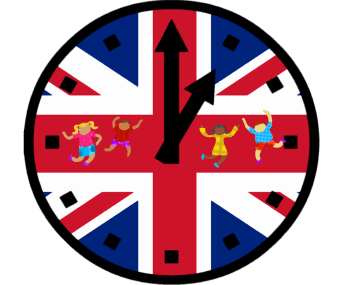 Miejskiego Konkursu							  znajomości języka angielskiego								           dla 6-latkówTIME FOR ENGLISH!KARTA ZGŁOSZENIA DO ETAPU MIEJSKIEGOKONKURSU ZNAJOMOŚCI JĘZYKA ANGIELSKIEGO DLA 6-LATKÓW TIME FOR ENGLISH!Wyrażam zgodę na przetwarzanie moich danych osobowych przez organizatorów konkursu na cele Konkursu.
Zostałam/em poinformowana/y, że przysługuje mi prawo do wycofania zgody poprzez przesłanie stosownej informacji na adres metodyk.jezykiobce@gmail.comNazwa przedszkola: ……………………………………………………………………………………………………………Adres: …………………………………………………………………………………………………….……………………………………………………………………………………………………………Nauczyciel języka angielskiego przygotowujący zespół do konkursu: ………………………………….Skład zespołu:Nauczyciel wychowania przedszkolnego (bez kwalifikacji do nauczania języka angielskiego):……………………………………………………………………………………………………………Dzieci:Telefon kontaktowy: ……………………………………………………………………………………..email: …………………………………………………………………………………………………….                   Podpisy nauczycieli: 						Dyrektor przedszkola:…………………………………….…………………………………….Lp.Imię i nazwisko dziecka - uczestnikaPodpis Rodzica/Opiekuna prawnego1.2.3.